dr Željko Todorović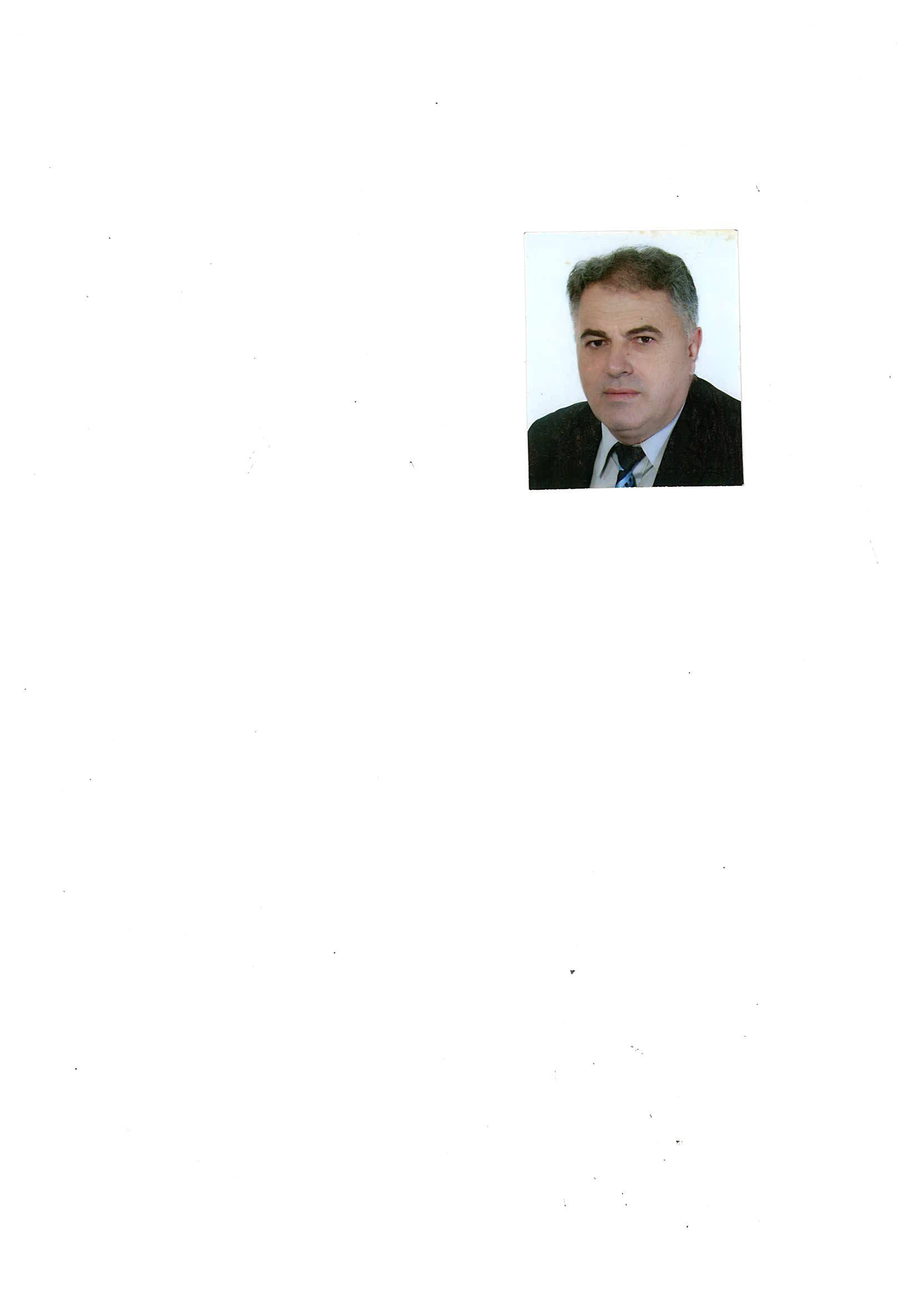  docentBibliografijaKnjige1.	Željko Todorović, Oblici državnog uređenja sa posebnim osvrtom na Bosnu I Hercegovinu, izdavač VPTŠ Doboj, 2016.2.	Željko Todorović, Suverenost državne vlasti s posebnim osvrtom na Bosnu I Hercegovinu, izdavač VPTŠ Doboj, 2017.3.	Željko Todorović, Poltronizam u teoriji i praksi, izdavač PIM Univerzitet Banja Luka, 2018.Radovi u časopisimaDa li je moguće jačanje suverenosti Bosne i Hercegovine, putem promjena njenog Ustava“, Časopis za društvena pitanja „Gradiški zbornik“ broj 13 Gradiška.Oblik državnog uređenja kome je najbliža Bosna i Hercegovina“, Časopis za društvena pitanja „ Gradiški zbornik“ broj 13 Gradiška.Obrazovanjem do zapošljavanja u lokalnoj zajednici-analiza zakonodavne regulative, Centar za promociju evropskih vrijednosti „Europlus» Doboj, Projekat Evropske unije, 20.06.2013. godine.       - Teorije o suverenosti državne vlasti, časopis „Izbor sudske prakse“, broj               1/2014, Beograd.Pravna priroda Brčko distrikta Bosne i Hercegovine“, Časopis za društvena pitanja,  „Gradiški zbornik“ broj 14-15, Gradiška.Sociološki metod u pravu, Časopis „Godišnjak“ Fakultet pravnih nauka „Apeiron“, Banja Luka, juli 2014.Nadležnosti federacije i federalnih jedinica i njihovo učešće u vršenju vlasti u federaciji, Časopis „Godišnjak“, Fakultet pravnih nauka „Apeiron“ Banja Luka, juli 2015.Položaj Brčko Distrikta Bosne i Hercegovine i njegove karakteristike, Časopis „Anali poslovne ekonomije“ Univerzitet PIM, Banja Luka, broj 16, april 2017.Referendum kao oblik neposredne demokratije, Časopis „Anali poslovne ekonomije“ Univerzitet PIM, Banja Luka, broj 16, april 2017.Specifičnosti Ustava Bosne i Hercegovine i oblik njenog državnog uređenja, Časopis „Anali poslovne ekonomije“ Univerzitet PIM, Banja Luka, broj: 17Radovi na konferencijama-	Ljudska prava i zaštita manjina, rad je prezentovan i objavljen na Međunarodnoj konferenciji o društvenom i tehnološkom razvoju STED 2015. godine, održanoj 01. i 02.10. 2015. godine u organizaciji PIM Univerziteta Banja Luka.-	Ljudska prava u Ustavu Bosne i Hercegovine, rad je prezentovan i objavljen na Međunarodnoj konferenciji, održanoj dana 10 do 11. 11. 2016. godine u Baia Mare (Rumunija).-	Moderna država i njene karakteristike, sa posebnim osvrtom na Bosnu i Hercegovinu, rad je prezentovan na Međunarodnoj  konferenciji o društvenom i tehnološkom razvoju 2017. održanoj dana 02. I 03.11.2017. na PIM Univerzitetu u Banja Luci. Rad je  objavljen u sklopu svih podnesenih radova na konferenciji.Učešće kao stručnjaka u domenu prava:-	Odbor za ustavna pitanja Narodne Skupštine Republike Srpske, od 2019.-	Lista stručnjaka za imenovanje konkursnih komisija za sprovođenje postupka za prijem službenika u opštinsku upravu, opštine Stanari, Sl. glasnik opštine Stanari, broj 10, od 27. Novembra 2017.Email adresa:Email adresa:zeljkot53@gmail.comzeljkot53@gmail.com